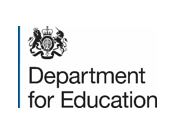 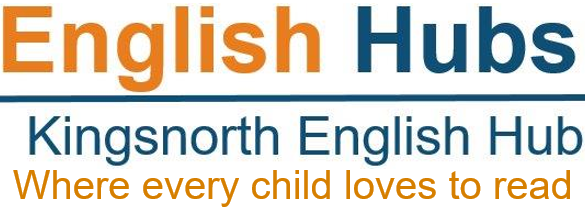 Please complete this evaluation; we would be grateful for your feedback on the session.Venue and Catering:Please answer the questions below by indicating how you would rate the each aspect, 
with 5 being excellent and 1 being very poor.2. Objectives and Expectations:Please answer the question below by indicating how well your objectives/expectations were met by the session, with 5 being completely and 1 being not at all.3. Individual Session Feedback:Please rate each event session listed below by indicating how useful you found each session, with 5 being ‘very useful’ and 1 being ‘not at all useful’.Please add any additional comments on the sessions in the box below, please highlight any specific aspects you found particularly useful or any specific aspects you felt were less useful. Where you have scored a session particularly highly (5) or particularly poorly (1) please provide comments to help us improve future events/sessions.4. Future Needs…What do you feel are your future needs?Please provide any suggestions in the box below…5. Further contact…Accommodation and Catering54321Overall quality of the venue Food and refreshmentsAccessObjectives and Expectations54321How far were your objectives met?Individual Session/Item54321Information/Communication in advanceDetail about the English HubsEOI and Audit SupportAction Planning SupportDocumentation providedPhonics Learning WalkPresentationWould you like to be contacted about working with Kingsnorth English Hub in the future?Would you like to be contacted about working with Kingsnorth English Hub in the future?YesNoWho is the best contact?                                   Contact details:Who is the best contact?                                   Contact details:Please contact the following schools to invite to a Showcase Event.Please contact the following schools to invite to a Showcase Event.Please contact the following schools to invite to a Showcase Event.Please contact the following schools to invite to a Showcase Event.Name:School:Position:Contact details: